Scampi met mierikswortel op komkommer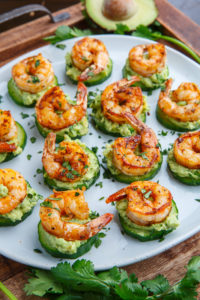 Ingrediënten:1 el olie500g gepelde scampi’s zonder darm1 komkommer in schijfjes Mierikswortelsaus (blend van 1el mayo, ½ el mosterd, 1el ketchup, 1el mierikswortel, 1 teentje look,1 sjalot fijngesneden, 1 mespunt cayennepeper, 1 mespunt paprikapoeder)Bereidingswijze : Ontdooi de scampi’s en dep goed droogBak de scampi’s in een hete pan 1 min langs elke zijde. Beleg de komkommerschijfjes met de mierikswortelsaussaus en scampi .